КГП на ПХВ «Городская клиническая больница №4» Управления общественного здоровья г. Алматы, расположенный по адресу Республика Казахстан, г.Алматы, ул. Папанина 220, объявляет о проведении закупа способом тендера.     	Требуемый срок поставки: по заявке Заказчика, в течении 2021 года  не более пяти календарных дней после получения заявки от Заказчика,  поставка на условиях ИНКОТЕРМС 2010  (г. Алматы, ул. Папанина 220, DDP) включая все затраты потенциального поставщика на транспортировку, страхование, уплату таможенных пошлин, НДС и других налогов, платежей и сборов, и другие расходы;Пакет тендерной документации можно получить по адресу г. Алматы, ул. Папанина 220, 4 этаж, кабинет отдела государственных закупок, время с 09.00 до 18.00 часов, кроме субботы, воскресенья  (выходных и праздничных дней) или по электронной почте по адресу zakup_gkb4@mail.ru и/или на сайте: https://gkb4-almaty.kz/  Тендерные заявки на участие в тендере запечатанном виде предоставляются (направляются) потенциальными поставщиками по адресу: г.Алматы, ул. Папанина 220, КГП на ПХВ «Городская клиническая больница №4» Управления общественного здоровья г. Алматы, 4 этаж, кабинет отдела государственных закупок. Окончательный срок представления тендерных заявок до 09.00 часов "08" апреля 2021 г. Конверты с тендерными заявками будут вскрываться в 11:00 часов "08"апреля 2021 года по следующему адресу г.Алматы, ул. Папанина 220,  конференц-зал.Перечень закупаемых товаров Главный врач                                                             Бейсенбеков С.З.АЛМАТЫ ҚАЛАСЫ ҚОҒАМДЫҚ    ДЕНСАУЛЫҚ БАСҚАРМАСЫНЫҢ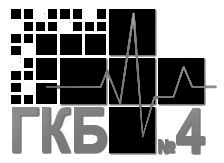 ШЖҚ “№4 ҚАЛАЛЫҚ КЛИНИКАЛЫҚ АУРУХАНА» КМККГП на ПХВ “ГОРОДСКАЯ КЛИНИЧЕСКАЯ БОЛЬНИЦА №4” УПРАВЛЕНИЯ ОБЩЕСТВЕННОГО ЗДОРОВЬЯ  ГОРОДА АЛМАТЫОБЪЯВЛЕНИЕ О ПРЕДСТОЯЩЕМ ТЕНДЕРЕ         № 06 от 19 марта 2021г.№ лотаНаименованиеЕд. изм.Кол-воЦена (тенге)Сумма (тенге)1Межпозвоночный кейдж, размерами: длиной (мм) 20, 25, шириной (мм) 9, 10, 11, 12, 13, 14, 15, 16, 17, 18, угол лордоза - 0°, 4°, 7°шт3099 3242 979 7202Межпозвоночный шейный кейдж угловой, выпуклый, размерами: длиной (мм) 14, шириной (мм) 12, высотой (мм) 4, 5, 6, 7, 8, 9, 10, угол лордоза - 5°шт1073 233732 3303Кейдж средний, большой, размерами: длиной (мм) 26, 30, шириной (мм) 32, 38, высотой (мм) 10, 11, 13, 15, 17, 19, угол лордоза - 8°, 12°шт3231 750695 2504Набор для вертебропластики с системой смешивания и доставкишт50262 50013 125 0005Стержень титановый, длина 120, 140, 300 ммшт56 30031 5006Многоосевой губчатый винт, диаметр 4.0, длина 10-40шт2031 500630 0007Многоосевой кортикальный винт, диаметр 3.5, 4.0, длина 10-52шт2031 500630 0008Стержень для поперечной связи 50-70 мм312 60037 8009Перекрестный зажим67 56045 36010Окципитальный винт, диаметр 4.0, 4.5, длина 6-20 ммшт96 30056 70011Окципитальная пластина средней линии, 3, 4 отверстияшт350 400151 20012Объединитель по принципу "домино"шт463 000252 00013Пластина передняя шейная размером (мм) 23, 25, 27, 29, 31, 33, 35, 37, 39, 41, 43, 45, 47, 49, 51, 53, 55, 58, 61, 64, 67, 70, 73, 76шт1097 650976 50014Винт с переменным углом наклона самосверлящий или самонарезающий диаметром (мм) 4.0, 4.5; длинной (мм) 13, 15, 17шт4010 500420 00015Система наружного дренажа и мониторинга с вентрикулярным катеторомшт20135 2612 705 22016Система наружного дренажа и мониторинга с люмбальны катеторомшт20159 8003 196 00017Винт костный многоосевой для стержня диаметром 5.5 мм, размером (мм) 4.0, 4.5 5.0 5.5, 6.0, 6.5, 7.5, 8.5; длиной (мм) 20, 25, 30, 35, 40, 45, 50, 55, 60, 65шт50046 63923 319 50018Крючок с узкой лапкойшт2056 8001 136 00019Крючок педикулярныйшт2056 8001 136 00020Гайка с отламывающейся головкойшт54021 98011 869 20021Винт канюлированный многоосевой для стержня диаметром (мм) 5.5, размером (мм) 4.5, 5.5, 6.5; длинной (мм) 35, 40, 45, 50, 55шт4084 5883 383 52022Винт фенестрированный для стержня диаметром (мм) 5.5, размером (мм) 5.5, 6.5; длинной (мм) 35, 40, 45, 50, 55шт3073 4162 202 48023Гайка с внутренней резьбойшт7025 4101 778 70024Стержень прямой металлический диаметром (мм) 5.5, длиной (мм) 500шт5025 4101 270 50025Набор игл для чрезкожной фиксациишт18177 8703 201 66026Стержень для чрезкожной фиксациишт3461 3802 086 92027Винт полиаксиальный для малоинвазиыной фиксации канюлированный, диаметром 4.5, 5.0, 5.5, 6.0, 6.5, 7.5, 8.5, 9.5, 10.5 мм; длиной (L) от 30 до 90 ммшт3074 4182 232 54028Винт блокирующийшт309 030270 90029Стержень титановый изогнутый диаметром 6 мм, длиной от 55 до 80 ммшт430 480121 92030Стержень титановый изогнутый диаметром 6 мм, длиной от 85 до 160 ммшт634 188205 12831Межтеловое устройствошт6324 3001 945 80032Самонарезающий винт 3.5 ммшт1219 800237 60033Блокируемый межпозвонковый шейный кейджшт9310 2002 791 80034Самосверлящий винтшт1821 100379 80035Круглый имплант размером 10х100 ммшт3160 182480 54636Круглый имплант размером 13х70 ммшт3116 225348 67537Круглый имплант размером 16х60 ммшт3106 063318 18938Круглый имплант размером 19х90 ммшт3157 796473 38839Набор для кифопластикишт5581 2202 906 10040Костный цемент для кифопластикишт5122 640613 20041Устройство для биопсии костишт562 993314 96542Шунтирующая система с антисифонным устройством, стандартная (низкого, среднего или высокого давления)шт5232 8741 164 37043Шунтирующая система на фрезевое отверстиешт1204 088204 08844Дистракционный корпэктомический кейдж, диаметром (мм) 20, 24, 28; размерами (мм) 25-34, 32-44, 42-58, 56-84, 23-90, 28-40, 38-54, 52-76, 74-114шт3350 0001 050 00045Функциональный протез шейного дискашт5385 0001 925 00046Заменитель твердой мозговой оболочки синтетический 12,0 х 14,0 смшт10224 5502 245 50047Заменитель твердой мозговой оболочки синтетический 6,0х8,0 смшт2112 275224 55048Заменитель твердой мозговой оболочки биологический самоклеющийся 5,0 х 5,0 смшт2112 275224 55049Заменитель твердой мозговой оболочки биологический самоклеющийся  7,5 х 7,5 смшт2149 700299 40050Заменитель твердой мозговой оболочки биологический самоклеющийся  10,0 х 12,5 смшт2224 550449 10051Петля для фиксации трепанационного лоскута через щель краниотомии шт5047 7702 388 50052Система для закрытия отверстий при сверлении черепашт2053 9001 078 00053Рентгенозащита для шеи и щитовидной железыштука345 000135 00054Рентгензащитный комплект жилет + юбка штука3618 0001 854 00055Рентгензащитный колпакштук3134 500403 50056Вешалка для фартуковштук1849 000849 00057 Биполярный кабель коагуляторышт1038 160381 60058Биполярный пинцет.шт5217 3301 086 65059Биполярный пинцет.шт5217 3301 086 65060Клипсы Лигирующая уп5248 2001 241 00061Кабель, для нейтральных электродов одноразового пользованияшт1042 400424 00062Нейтральный электрод, без фиксатора, одноразового пользованияуп4067 8402 713 60063Электроды монополярныеуп1023 850238 50064Электроды монополярныеуп1023 850238 50065Волоконнооптический световод, диаметр 3,5 мм, длина 300 смшт5237 7111 188 55566ВЧ-инструмент с активацией на инструменте многоразового пользованияшт2065 7201 314 40067ВЧ-инструмент с активацией на инструменте многоразового пользованияшт2065 7201 314 40068Пассивный рабочий элемент гистерорезектоскопа монополярный, биполярный, размеры 26Шр. металлический, стерилизуемыйшт11 350 5991 350 59969Внешний тубус гистерорезектоскопа размеры 26 Шр, двойного потока, длина 270 мм, металлический, стерилизуемыйшт1440 589440 58970Внутренний тубус гистерорезектоскопа размеры 24 Шр., вращающийся, металлический, стерилизуемыйшт1550 511550 51171Щипцы монополярные, захватывающие, прямые, поворотные, длиной 330 мм, диаметром 5 мм, с двумя подвижными браншами, состоящие из: изолированная пластмассовая рукоятка с фиксатором, изолированная внешняя трубка, рабочая вставка, металлическая, многократного применения.шт2211 717423 43472Силиконовый колпачок для троакаров, диам. 5,0 мм, 5,5 мм, в упаковке 10 шт., многократного применения.уп221 86743 73473Силиконовый колпачок для троакаров, диам. 10,0 мм, 11,0 мм, в упаковке 10 шт., многократного применения.уп221 86743 73474Щипцы монополярные, захватывающие, диссекционные, изогнутые, поворотные, длиной 330 мм, диаметром 5 мм, с двумя подвижными браншами, состоящие из: изолированная пластмассовая рукоятка без фиксатора, изолированная внешняя трубка, рабочая вставка, металлическая, многократного применения.уп2196 959393 91875Гистероскоп со встроенным стекловолоконным световодом, FULL HD диаметр 4мм, угол видения 12гр, длина 300мм, металлический, стерилизуемыйштук11 806 5051 806 50576Биопсионные щипцыштук2370 888741 77677Уретерореноскоп 5СНштук15 595 2735 595 27378Системы для аспирации 15195 0002 925 00079Спирали для эмболизации аневризм20395 0007 900 00080Емкость для насоса - Канистра - 560 000300 00081Наборы для продолжительной замещающей почечной терапии для аппарата МультифильтратШтук583 000415 00082Принадлежности для гемодиализа для аппарата МультифильтратШтук56 00030 00083Раствор для гемофильтрации и гемодиализа для аппарата МультифильтратШтук3015 000450 00084Процедурный комплект для ангиографии (KCA006V1) комплект85035 65030 302 50085Интродьюсер с шестилепестковымгемостатическим клапаном срентгенконтрастным кончиком и без, с минипроводником и без, диаметром 4F, 5F, 6F, 7F, 8F, 9F, 10F, 11F и длиной 5.5, 11, 23, 35, 45, 65, 90 смкомплект508 790439 50086Трансрадиальный набор интродьюсера включающий интродьюсер с шестилепестковымгемостатическим клапаном диаметром 4F, 5F, 6F, 7F и длиной 11, 23 см., минипроводник длиной 45 и 70см, сосудистый дилятатор и ангиографическую иглу 21Gкомплект80010 2308 184 00087Диагностические катетеры диаметром 5F, 6F и длиной 65, 80, 90, 100, 110, 125 смштук9008 2707 443 00088Проводниковый катетер  стерильный, диаметром 5F, 6F, и длиной 55, 90, 95, 98, 100, 125 смштук55021 87012 028 50089Коронарный  управляемый проводник для острых окклюзииштук40034 80013 920 00090Коронарный  управляемый проводник   для субтотальных и диффузных окклюзииштук15041 9006 285 00091 Баллонный дилатационный катетерштук25046 11011 527 50092 Баллонный предилатационный катетерштук25055 00013 750 00093Жесткий баллонный катетер для ЧТКА штук5059 0002 950 00094Устройство для закрытия места пункции сосудов , стерильное, размерами 5F,6F, 7Fштук3087 2102 616 30095Система коронарного стента  c лекарственным покрытием, стерильная, однократного примененияштук500195 00097 500 00096Стент коронарный лекарственно-покрытыйштук50235 00011 750 00097Система коронарных стентов штук30270 0008 100 00098Микрокатетерштук5218 2001 091 00099 Аспирационный катетеркомплект10099 0009 900 000100Устройство  для компрессии  места пункции, винтовой тип.штук608 962537 720101Катетер для маточных аретрий.штук3017 500525 000102Микросферы для эмболизации  в шприце, 2мл.флакон60106 0006 360 000